ПРОЕКТ 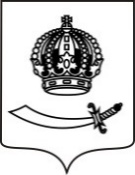 ГОРОДСКАЯ ДУМА МУНИЦИПАЛЬНОГО ОБРАЗОВАНИЯ «ГОРОД АСТРАХАНЬ»Р Е Ш Е Н И ЕО внесении изменений в Правила благоустройства территории муниципального образования «Город Астрахань», утвержденные решением Городской Думы муниципального образования «Город Астрахань» от 24.12.2018 № 188На основании Федерального закона от 06.10.2003 № 131-ФЗ «Об общих принципах организации местного самоуправления в Российской Федерации», Устава муниципального образования «Город Астрахань» Городская Дума  РЕШИЛА:1. Внести в Правила благоустройства территории муниципального образования «Город Астрахань», утвержденные решением Городской Думы муниципального образования «Город Астрахань» от 24.12.2018 № 188 с изменениями, внесенными решением Городской Думы муниципального образования «Город Астрахань» от 12.09.2019 № 79, следующие изменения:1.1. пункт 1.8 дополнить абзацем следующего содержания:«Передвижение на территории набережной реки Волги (от здания Дворца бракосочетания до памятника Петру I) на электросамокате, гироскутере, сигвее, моноколесе допускается со скоростью не более 7 км/ч.»;1.2. раздел 9 «Контроль» признать утратившим силу.2. Опубликовать настоящее решение в официальном периодическом издании нормативных правовых актов органов местного самоуправления муниципального образования «Город Астрахань» и разместить на официальном сайте Городской Думы муниципального образования «Город Астрахань» в информационно-телекоммуникационной сети «Интернет».3. Настоящее решение вступает в силу после его официального опубликования.4. Общему отделу Городской Думы муниципального образования «Город Астрахань» сделать соответствующую запись в оригинале решения Городской Думы муниципального образования «Город Астрахань» от 24.12.2018 № 188.Председатель Городской Думы муниципального образования«Город Астрахань»                                                                            И.Ю. СедовГлава муниципального образования«Город Астрахань»                                                                    М.Н. Пермякова№